IDENTIFICEREN (10’)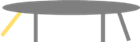 IDENTIFICEREN (10’)WAT ZAL JE DOENWAT ZAL JE ZEGGENJe vat samen welke ideeën er in de vorige stap aan de oppervlakte zijn gekomen. Je gebruikt daarbij een aantal foute combinaties en laat leerlingen hun redenering geven. Sommigen van jullie denken dat als de snelheid, tijd-grafiek stijgt, de persoon verder weg loopt. Een dalende snelheid, tijd-grafiek betekent terugkomen naar huis.Oorsprong in de snelheid, tijd –grafiek valt samen met de oorsprong in de plaats, tijd-grafiek. Wat betekent een dalende plaats, tijd- grafiek?Een constante snelheid betekent constant in beweging?WAT KAN JE VERWACHTENDoor de verschillende ideeën te zien en te horen, komen  leerlingen soms nog op andere, nieuwe ideeën. Die voeg je dan toe. Tot een omschrijving komen van wat er gedacht wordt is niet eenvoudig. Door erover te praten krijgen we zicht op wat we denken. Het vraagt tijd vooraleer  we de verschillende ideeën in kaart hebben gebracht  en we het eens geraken over de omschrijving van wat we denken. Het vraagt ook meerdere zinnen om de startideeën te omvatten.WAT KAN JE VERWACHTENDoor de verschillende ideeën te zien en te horen, komen  leerlingen soms nog op andere, nieuwe ideeën. Die voeg je dan toe. Tot een omschrijving komen van wat er gedacht wordt is niet eenvoudig. Door erover te praten krijgen we zicht op wat we denken. Het vraagt tijd vooraleer  we de verschillende ideeën in kaart hebben gebracht  en we het eens geraken over de omschrijving van wat we denken. Het vraagt ook meerdere zinnen om de startideeën te omvatten.LET OPGeef geen waarde oordeel. Ook niet in je lichaamstaal. Stel je neutraal op. Plooi de omschrijving niet om naar je eigen manier van denken.  Het gaat hier over wat de klas denkt, niet over wat er wetenschappelijk juist is. Zeg dat ook tegen de leerlingen.LET OPGeef geen waarde oordeel. Ook niet in je lichaamstaal. Stel je neutraal op. Plooi de omschrijving niet om naar je eigen manier van denken.  Het gaat hier over wat de klas denkt, niet over wat er wetenschappelijk juist is. Zeg dat ook tegen de leerlingen.